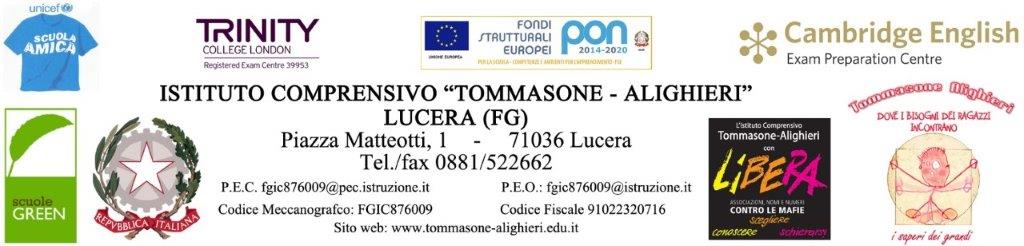 Dati Anagrafici e Informazioni Essenziali di Presentazione del/della  bambino/aCognome e Nome allievo/a: _______________________  _______________________Luogo di nascita: __________________________Data____/ ____/ ____INFORMAZIONI GENERALI FORNITE DALLA FAMIGLIA / ENTI AFFIDATARI GRADO di SCOLARIZZAZIONESITUAZIONE numerica della SEZIONE A FINE ANNO AREA del GRUPPO – SEZIONEOSSERVAZIONI  CONDOTTE A FINE ANNO SCOLASTICO          AREA DELLO SVILUPPO PSICOMOTORIOCoordinazione generale e fine □ Non ha ancora acquisito la padronanza del proprio schema corporeo.	□ È impacciato nei movimenti	□ Non sa colorare nei contorni □ Non sa ritagliare o punzonare seguendo i confini anche di figure semplici□ Ha buona coordinazione motoriaLateralizzazione (Come il bambino acquisisce la consapevolezza che il suo corpo è costituito da due parti simmetriche e che è portato ad usare in modo dominante un lato del corpo: destro o sinistro) □ Incerta 	 □ Assente			□ Da sostenere                    □ AdeguataOrientamento temporale □ Non riconosce la successione prima/dopo 	Orientamento spaziale□ Non utilizza lo spazio del foglio adeguatamente □ Non riconosce i concetti topologici (avanti/dietro, sopra/sotto, dentro/fuori, vicino/lontano, ecc.)AREA DELLO SVILUPPO LINGUISTICODisturbo di pronuncia □ Disturbo di alcuni suoni		□ Balbuzie 	            □ Altro…..Uso del linguaggio verbale in forma espressivo-comunicativo□ Incerto		□ Problematico		□ Assente	□ AdeguatoStruttura della frase□ Periodo strutturato e frasi correlate	             □ Uso della parola-frase □ Frase minima 				□ Frase semplice, ma strutturata e di sensoRicchezza lessicale e precisione semantica□ Patrimonio lessicale adeguato all’età	             □ Presenta inflessioni dialettali □ Patrimonio lessicale povero, ma sufficiente     □ Linguaggio infantile e povero □ Competenza da sostenere poiché straniero       □ Deprivazione culturale Comprensione della comunicazione verbale □ Comprende parole e frasi semplici con l’aiuto di un supporto visivo □ Comprende le spiegazioni e le consegne semplici, anche senza esempi o supporti□ Presenta difficoltà di comprensioneAREA DELLO SVILUPPO COGNITIVOLogica:Logica Operativa: Affronta in modo adeguato e mette in atto i giusti comportamenti nelle situazioni giornaliere di vita scolastica□ acquisita 		□ non acquisita 		□ da consolidare Logica Formale e Relazionale: Svolge ed esegue compiti e attività basate sulla manipolazione di oggetti, disegni, parole, nel rispetto di precise regole date□ acquisita 		□ non acquisita 		□ da consolidare Logica Simbolica: Comincia a comprendere il concetto di quantità numerica□ acquisita 		□ non acquisita 		□ da consolidare 			Distingue segno grafico e scrittura□ acquisita 		□ non acquisita 		□ da consolidareLogica Causale: Comprende le conseguenze delle azioni svolte nelle diverse attività e relazioni di causa – effetto□ acquisita 		□ non acquisita 		□ da consolidare Discriminazione visiva e percettiva:Riconosce i colori primari e li denomina □ acquisita 		□ non acquisita 		□ da consolidare Riconosce i colori derivati e li denomina □ acquisita 		□ non acquisita 		□ da consolidare Riconosce le forme geometriche principali e le denomina.□ acquisita 		□ non acquisita 		□ da consolidare Distingue le proprietà liscio-ruvido degli oggetti.□ acquisita 		□ non acquisita 		□ da consolidare Distingue le proprietà morbido-duro degli oggetti.□ acquisita 		□ non acquisita 		□ da consolidare Distingue le proprietà bagnato-asciutto degli oggetti.□ acquisita 		□ non acquisita 		□ da consolidare Memoria □ difficoltà nella Memoria Breve Termine  		□ difficoltà nella Memoria Lungo Termine  □ difficoltà a memorizzare filastrocche o canzoncine □ non presenta alcuna difficoltà a memorizzare Attenzione□ Si distrae facilmente  □ Ha tempi di attenzione brevi	 □ Tempo di attenzione adeguataAREA DELL’AUTONOMIACapacità di gestire l’autonomia personale:Utilizza autonomamente il materiale a disposizione.□ acquisita 		□ non acquisita 		□ da consolidare Utilizza autonomamente i servizi igienici.□ acquisita 		□ non acquisita 		□ da consolidare Gestisce efficacemente le proprie emozioni.□ acquisita 		□ non acquisita 		□ da consolidare Riconosce e utilizza adeguatamente gli spazi della scuola.□ acquisita 		□ non acquisita 		□ da consolidare             PUNTI DI FORZA NEL GRUPPO DI SEZIONESUGGERIMENTI METODOLOGICI E ATTIVITÀVERIFICA DEL PERCORSO FORMATIVO CON LA FAMIGLIACOLLOQUI SCUOLA - FAMIGLIACRITICITÀ RILEVATE PUNTI DI FORZA Documento approvato nella seduta consigliare del ......           I docenti della sezione__________________________________________________________________________________________________	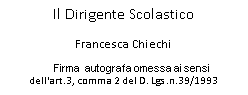 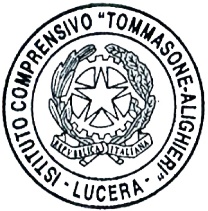 RELAZIONE FINALE          PIANO DIDATTICO PERSONALIZZATO                            ALUNNI CON BISOGNI EDUCATIVI SPECIALI  (BES)A.S. 2020-2021SCUOLA DELL’INFANZIA  “ EX GIL”                   ALUNNO/A:  cognome  …….                                nome…………………. SEZIONE:  TEAM DI SEZIONE:     1.                                            2.                                           3.  REFERENTE BES:INDIVIDUAZIONE DELLA SITUAZIONE DI BISOGNO EDUCATIVO SPECIALESERVIZIO SANITARIO- Diagnosi / Relazione multi professionaleALTRO SERVIZIO - Documentazione presentata alla scuola- servizi socialiDISAGIO SCOLASTICO- consiglio di classe Se di tipo sanitario:Tipologia del disturbo _______________________________________________Codice ICD  _____________________________________________________ Redatta da: ___________________________________  in data ___ /___ / ____Se ci sono stati aggiornamenti diagnostici:    si    no Se  Sì, cosa è emerso:….Se ci sono stati interventi riabilitativi:   si   no   indicare di che tipo ……………..………………………………………………EVENTUALI INFORMAZIONI GENERALI FORNITE DALLA FAMIGLIA / ENTI AFFIDATARI (ad esempio interventi particolari, attivati dai genitori…)________________________ASPETTI SIGNIFICATIVIASPETTI SIGNIFICATIVIASPETTI SIGNIFICATIVIASPETTI SIGNIFICATIVIABILITÀADEGUATONON ADEGUATODA MIGLIORAREIMPEGNOPARTECIPAZIONE INTERESSEFREQUENZACOMPORTAMENTIMEMORIAATTENZIONEAFFATICABILITA’PRASSIEMOTIVAZIONEAUTONOMIA OSSERVAZIONE COMPLESSIVAOSSERVAZIONE COMPLESSIVAOSSERVAZIONE COMPLESSIVAOSSERVAZIONE COMPLESSIVAFiglio/a:La famiglia si  è presenta ai colloqui:La famiglia si  è presenta ai colloqui:altro: naturalein affidamentoadottivomaisolo se convocataregolarmentemaisolo se convocataregolarmenteLa famiglia, durante i colloqui individuali,  ha presentato nei confronti:La famiglia, durante i colloqui individuali,  ha presentato nei confronti:La famiglia, durante i colloqui individuali,  ha presentato nei confronti:La famiglia, durante i colloqui individuali,  ha presentato nei confronti:DEL MINORE DEL MINORE DELLA SCUOLADELLA SCUOLAdisinteresseaccusadifesagiustificazione attenzionealtro ……………………………………..disinteresseaccusadifesagiustificazione attenzionealtro ……………………………………..disinteressedelegacontrapposizioneostilitàinteressecollaborazionealtro ………………………………………………disinteressedelegacontrapposizioneostilitàinteressecollaborazionealtro ………………………………………………Frequenza precedente è stata: Frequenza precedente è stata: E’  stato seguito da:E’  stato seguito da:regolarediscontinuaassente dato non disponibileregolarediscontinuaassente dato non disponibileComuneASLSpecialista di riferimento ………………………….Altro:…………………………………………ComuneASLSpecialista di riferimento ………………………….Altro:…………………………………………Alunni in totale n°Maschi Femmine Alunni stranieriNeo arrivatiAlunni BESStruttura del gruppo:Struttura del gruppo:Rapporto tra gruppo e i singoli alunni  è statoRapporto tra gruppo e i singoli alunni  è statosezione omogeneasezione divisa in piccoli sottogruppisezione omogeneasezione divisa in piccoli sottogruppicollaborativo e inclusivo di esclusione dei più problematici o debolicollaborativo e inclusivo di esclusione dei più problematici o deboliRapporto del gruppo – sezione con l’insegnante è statoRapporto del gruppo – sezione con l’insegnante è statoRapporto del gruppo – sezione con l’insegnante è statoRapporto del gruppo – sezione con l’insegnante è statocollaborativo – dialogante atteggiamento apatico - passivoatteggiamento apatico - passivoatteggiamento oppositivo     STRATEGIE DIDATTICHE ADOTTATE        STRATEGIE DIDATTICHE ADOTTATE   AdeguateNon adeguatePsicomotricitàPsicomotricitàProgrammazione ordinariaDa potenziare senza particolari interventiDa potenziare con interventi personalizzatiProgrammazione ordinariaDa potenziare senza particolari interventiDa potenziare con interventi personalizzatiLinguaggio e comunicazione Linguaggio e comunicazione Programmazione ordinariaDa potenziare senza particolari interventiDa potenziare con interventi personalizzatiProgrammazione ordinariaDa potenziare senza particolari interventiDa potenziare con interventi personalizzatiDiscriminazione percettivaDiscriminazione percettivaProgrammazione ordinariaDa potenziare senza particolari interventiDa potenziare con interventi personalizzatiProgrammazione ordinariaDa potenziare senza particolari interventiDa potenziare con interventi personalizzatiRelazioni interpersonali Relazioni interpersonali Programmazione ordinariaDa potenziare senza particolari interventiDa potenziare con interventi personalizzatiProgrammazione ordinariaDa potenziare senza particolari interventiDa potenziare con interventi personalizzatiMemoria Memoria Programmazione ordinariaDa potenziare senza particolari interventiDa potenziare con interventi personalizzatiProgrammazione ordinariaDa potenziare senza particolari interventiDa potenziare con interventi personalizzatiAttenzione Attenzione Programmazione ordinariaDa potenziare senza particolari interventiDa potenziare con interventi personalizzatiProgrammazione ordinariaDa potenziare senza particolari interventiDa potenziare con interventi personalizzatiPUNTI DI FORZA PUNTI DI FORZA PUNTI DI FORZA PUNTI DI FORZA PUNTI DI FORZA Attività individuali preferite:Attività individuali preferite:Attività individuali preferite:Attività in cui riesce meglio:Attività in cui riesce meglio:Attività in cui riesce meglio:Presenza di un compagno o un gruppo di compagni di riferimentoper le attività didattiche_________________________________________________Presenza di un compagno o un gruppo di compagni di riferimentoper il gioco_________________________________________________ giochi sull'ascolto giochi sul ritmo giochi di rinforzo dei movimenti giochi fonologici attività di routines giochi di parole gli incarichidisegno e scrittura spontanea l'angolo della letturaPARTECIPAZIONE ALLA DAD/DDIL’alunno/a:Si è interfacciato/a positivamente con la modalità di didattica a distanza Ha operato con la modalità di didattica a distanza solo se sollecitato Ha manifestato qualche difficoltà ad interagire per via telematica e lievi resistenze risolte in breve tempoNon ha partecipato in modalità sincrona, è stato possibile svolgere il lavoro solo in modalità asincrona.La partecipazione alla DAD/DDI è stata possibile grazie al prezioso contributo della famigliaNon sempre si è avuto il supporto della famigliaLa famiglia ha comunicato la non disponibilità alla collaborazione Altro…PATTO EDUCATIVONelle attività svolte a casa il bambino/a: è stato seguito da una figura esterna nelle attività: ______________________________con cadenza:    quotidiana  	 bisettimanale     settimanale     quindicinale è stato seguito dai familiariè ricorso all’aiuto dei compagniha utilizzato strumenti compensativiha lavorato in modo autonomoaltro  ………………………………………………………………………………..Strumenti che ha utilizzato nel lavoro a casa strumenti informatici (pc, videoscrittura con correttore ortografico, sintesi vocale..…)uso del PC per svolgere gli scritti registrazioni digitalitesti semplificati e/o ridottifotocopie, schemi e mappeschede operativealtro  ………………………………………………………………………………..DATE